2016注册会计师考试真题及答案：公司战略与风险管理一、单项选择题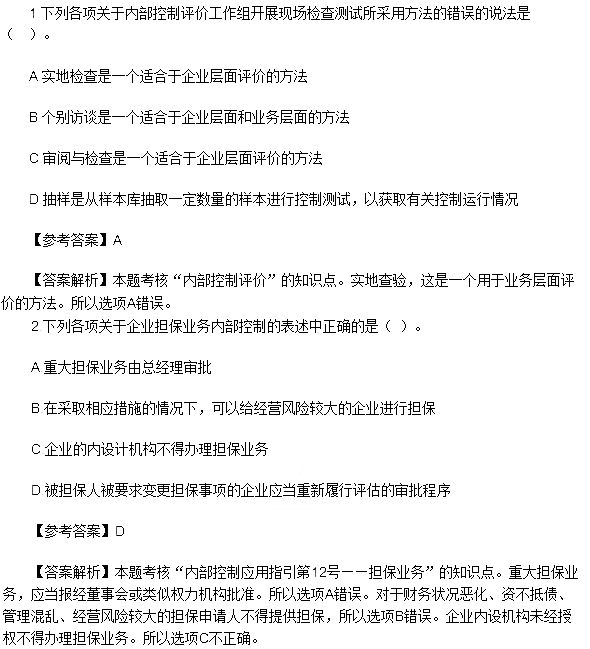 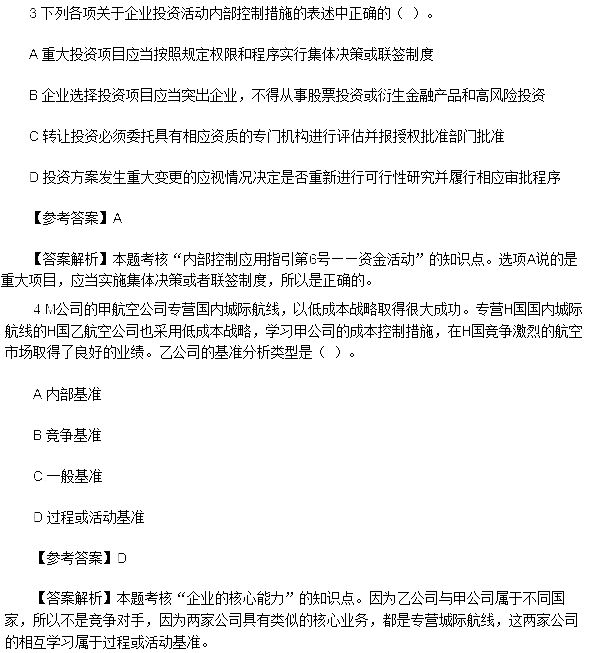 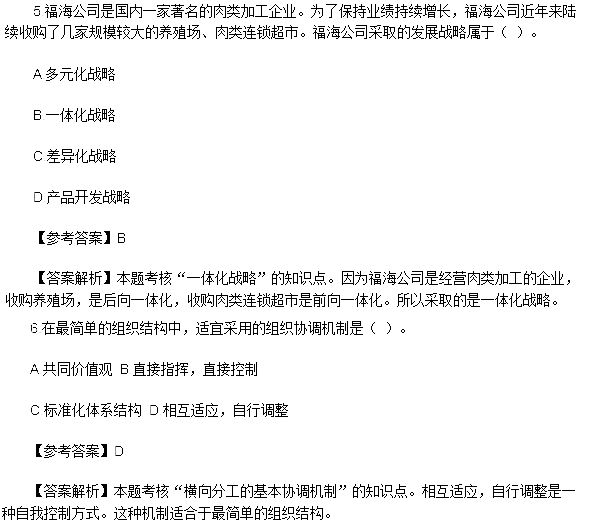 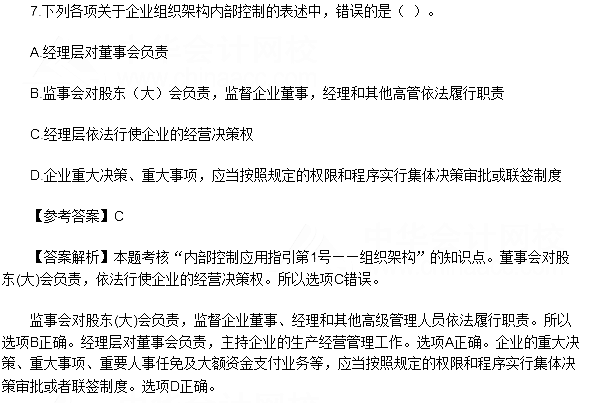 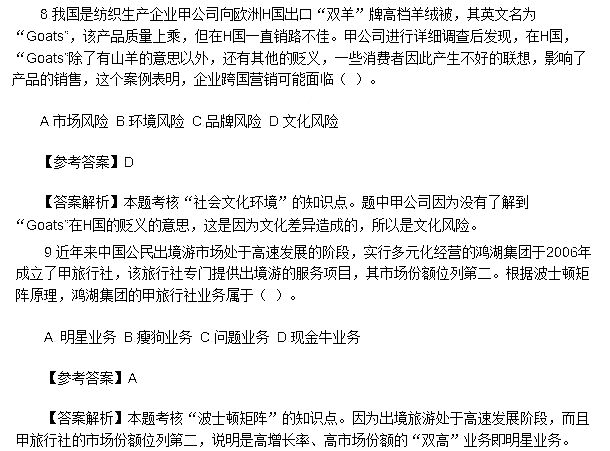 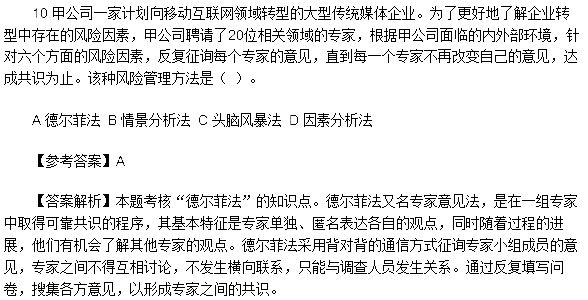 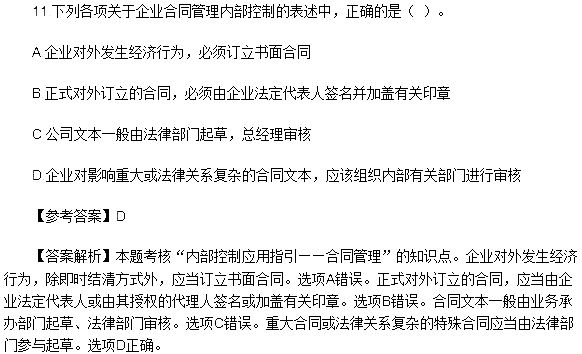 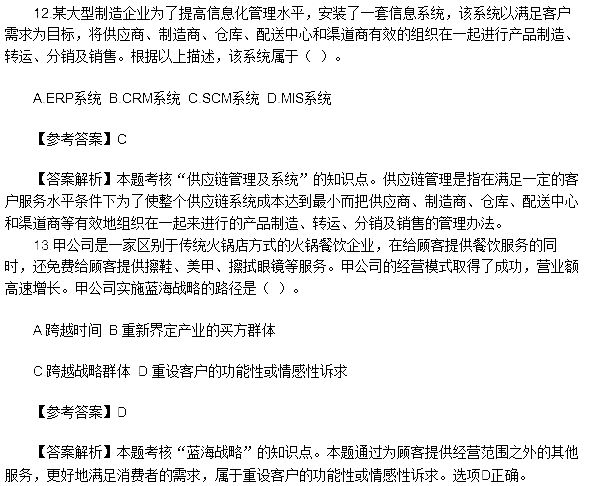 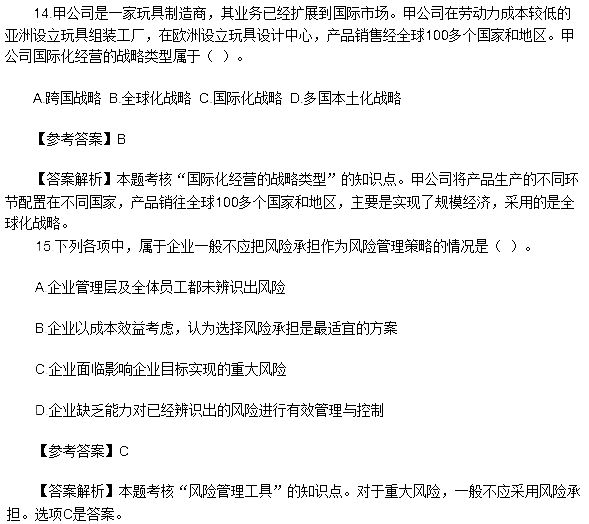 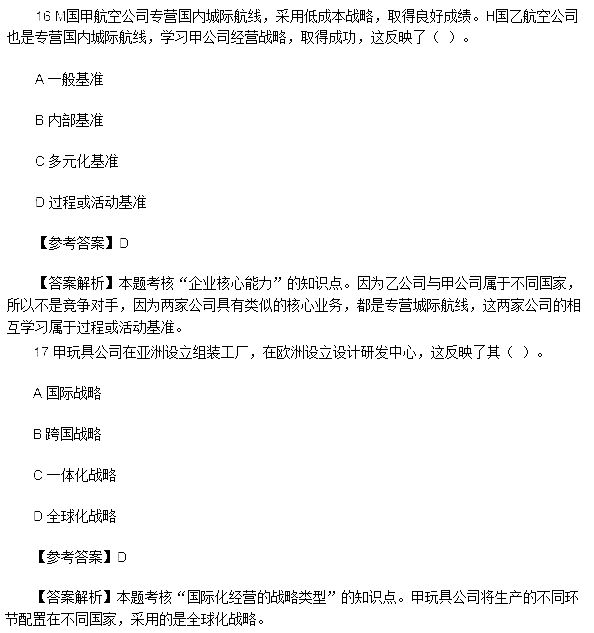 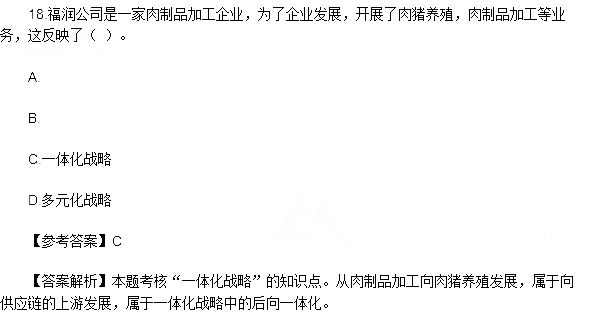 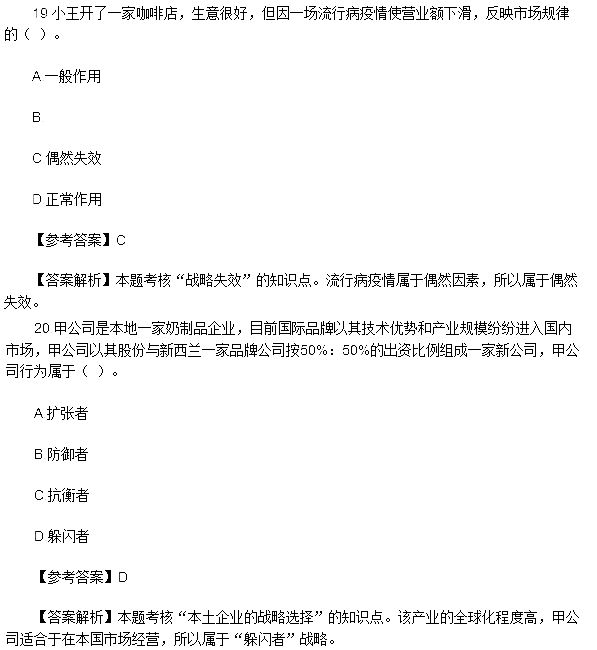 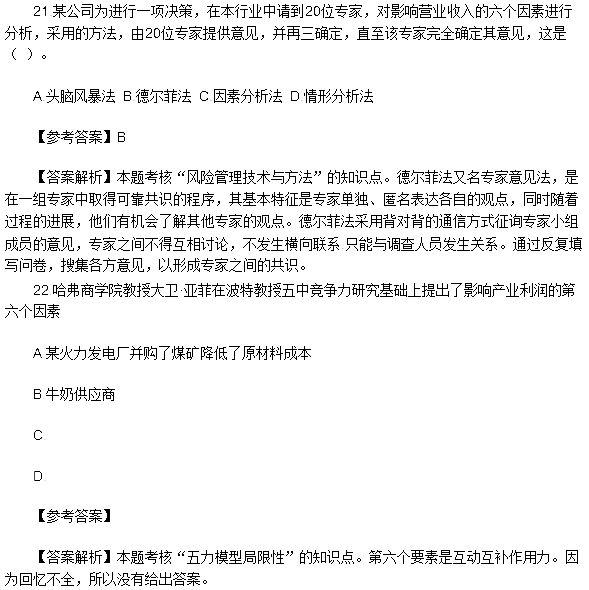 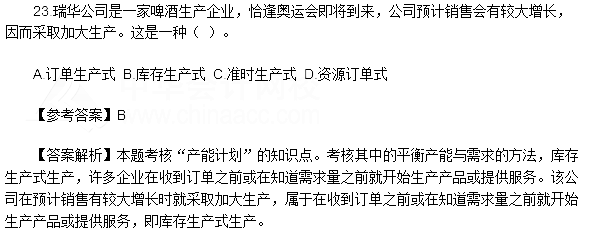 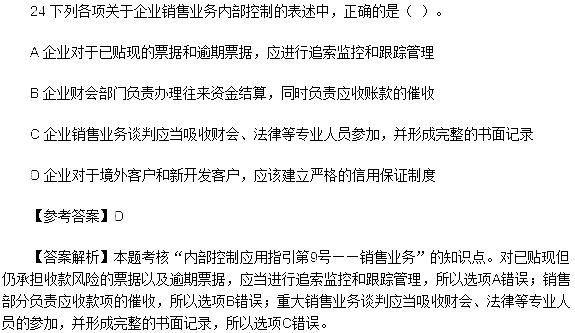 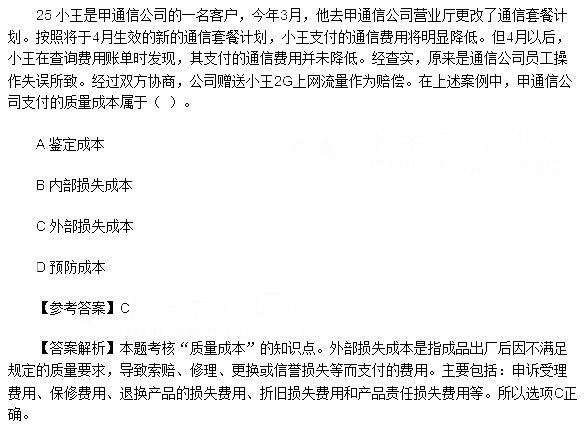 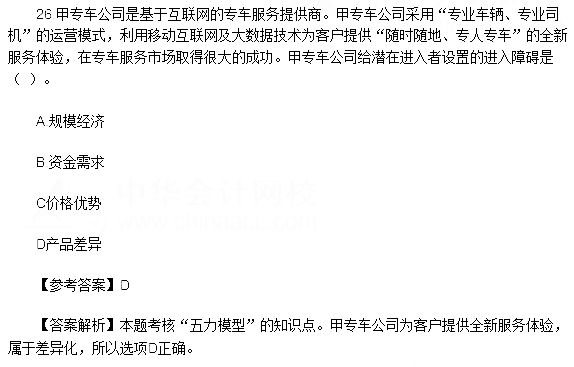 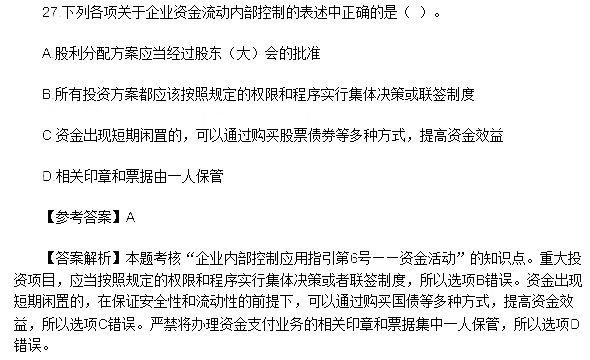 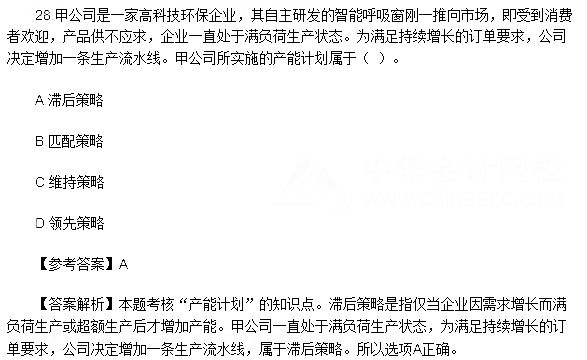 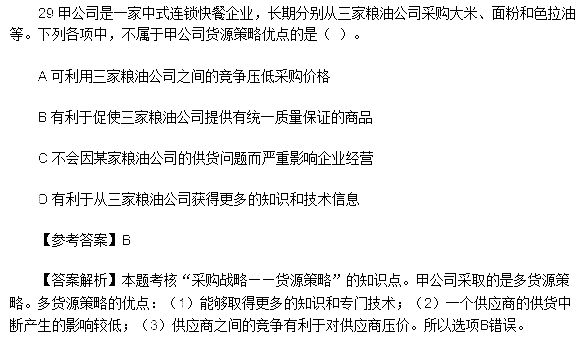 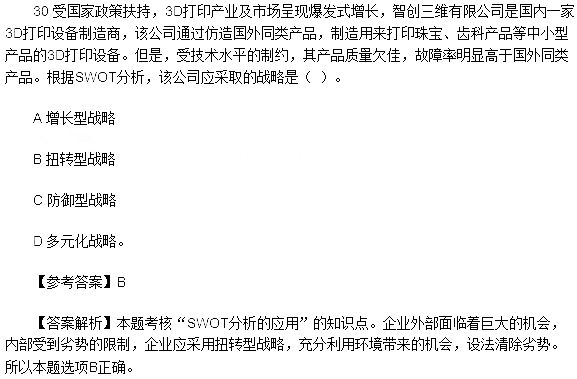 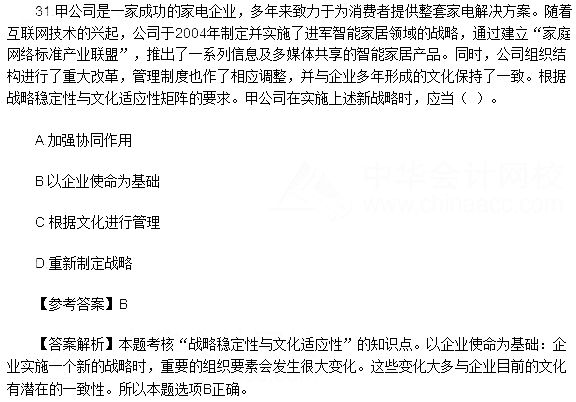 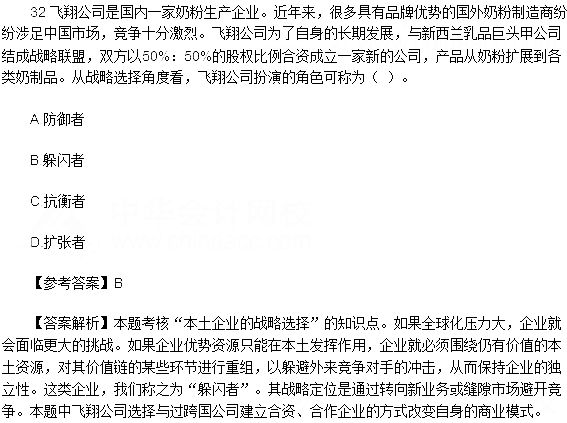 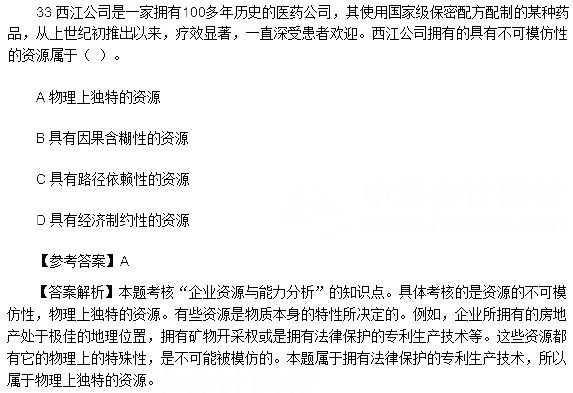 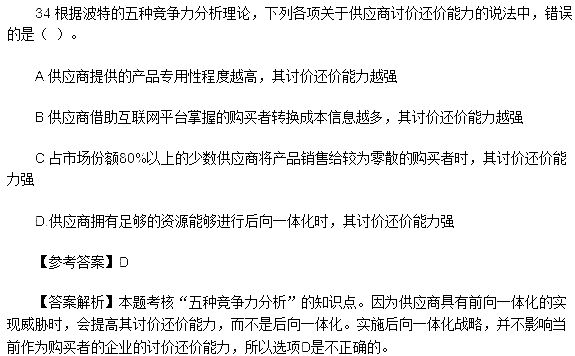 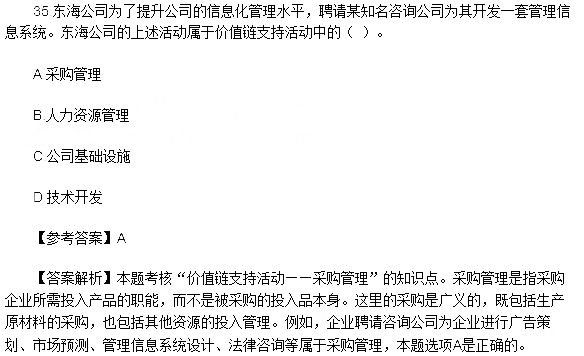 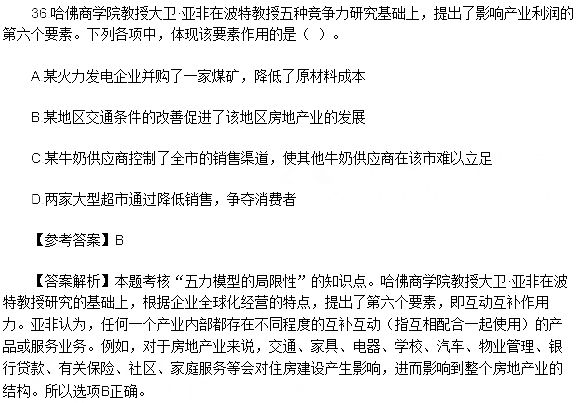 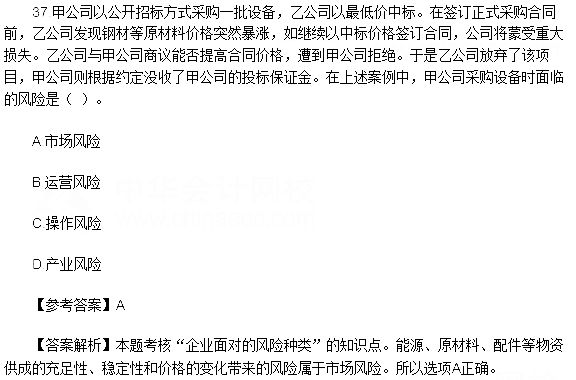 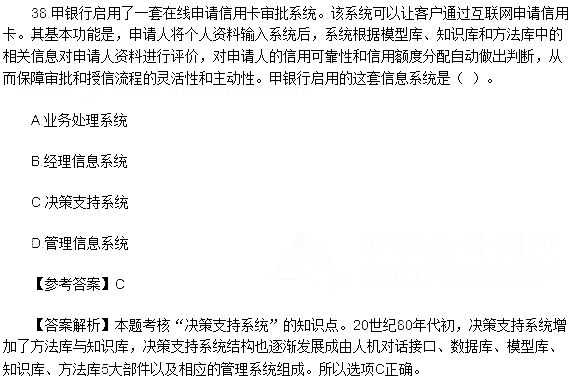 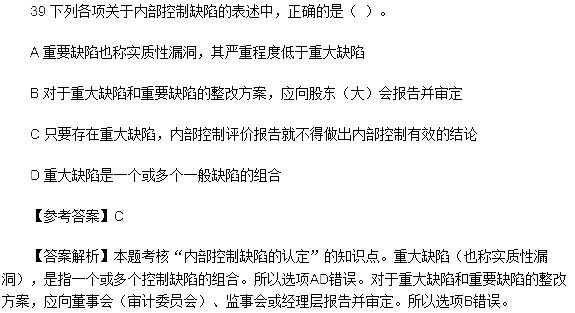 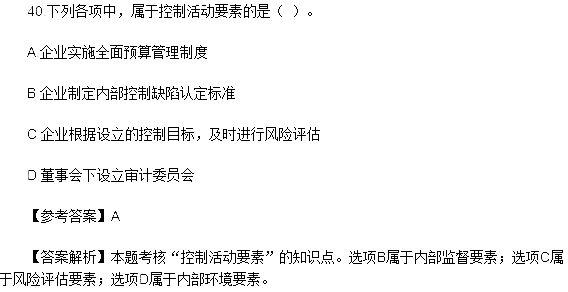 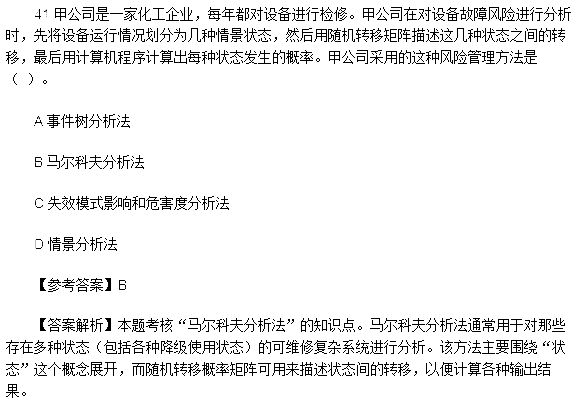 [NT:PAGE=多项选择题$]二、多项选择题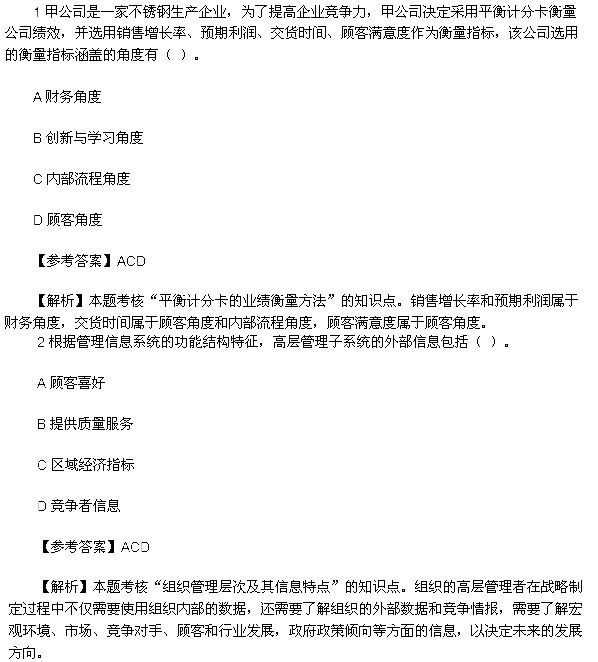 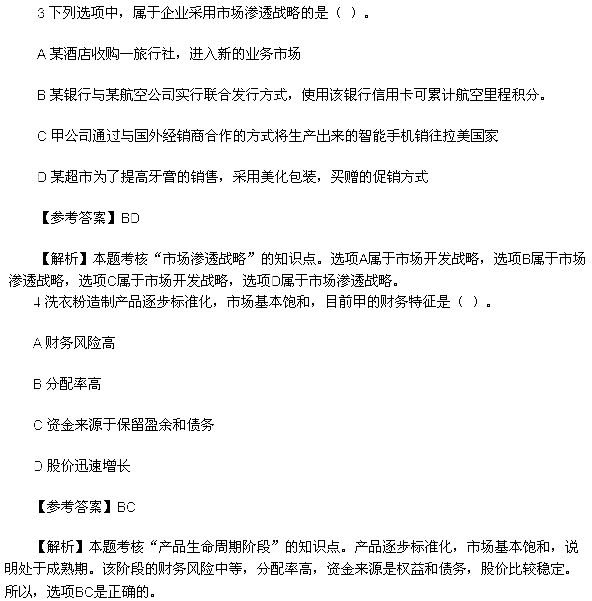 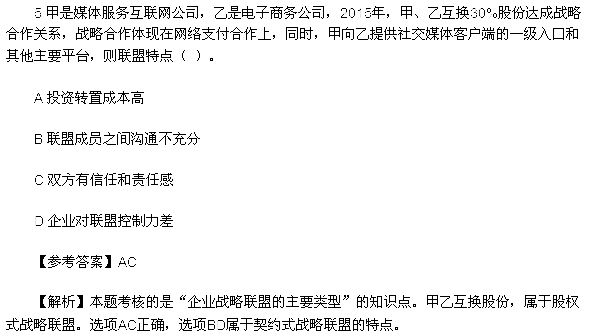 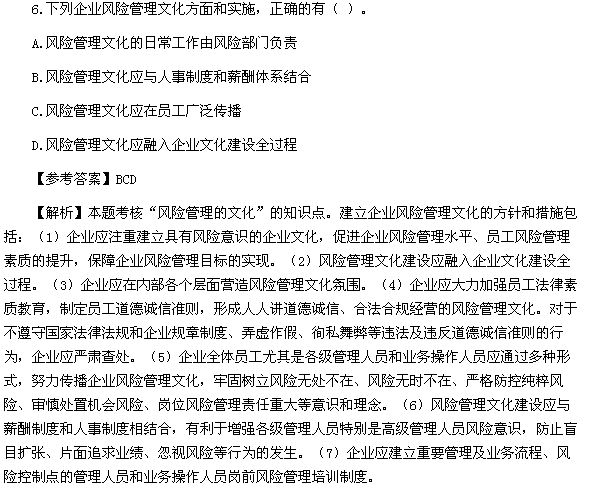 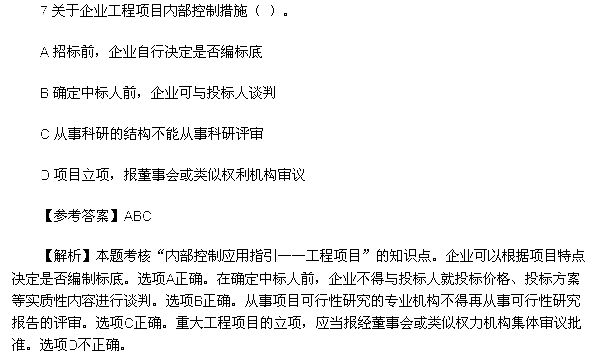 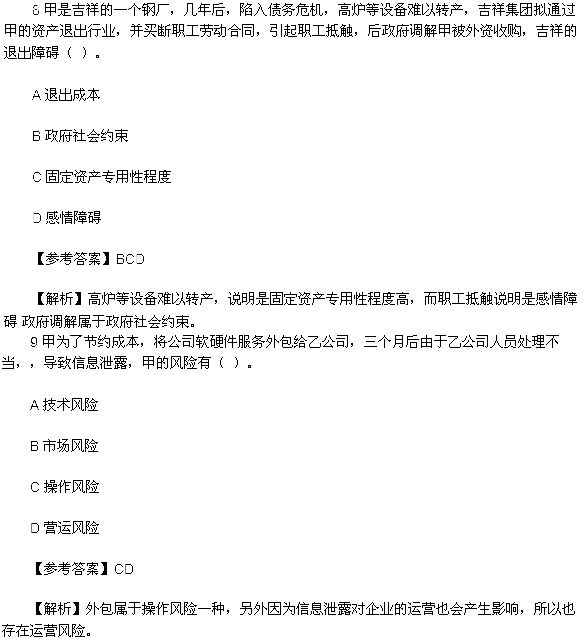 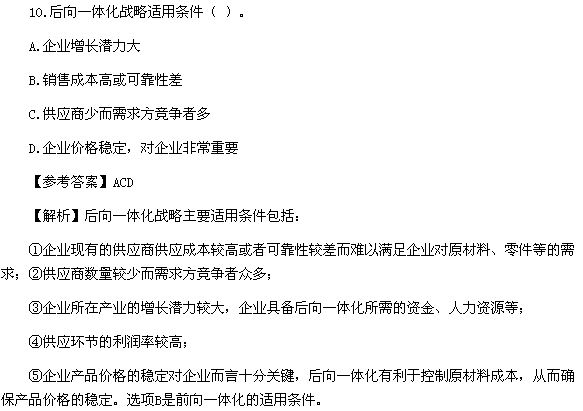 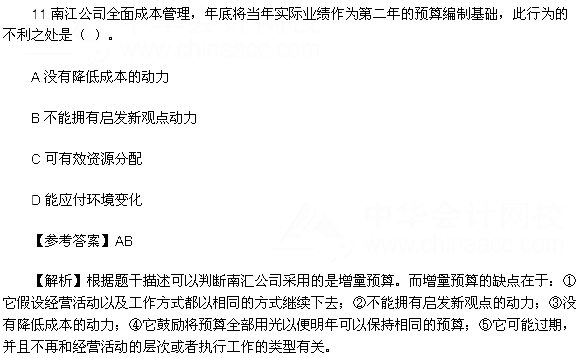 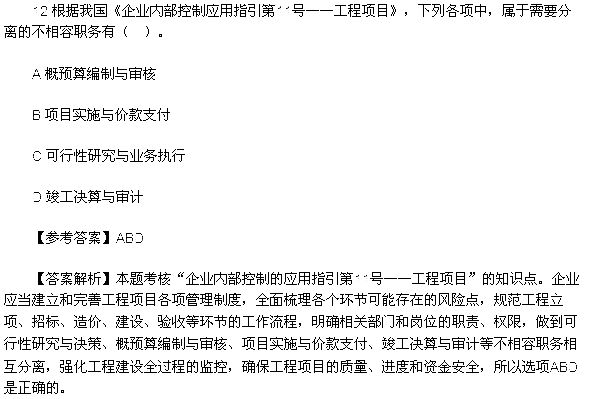 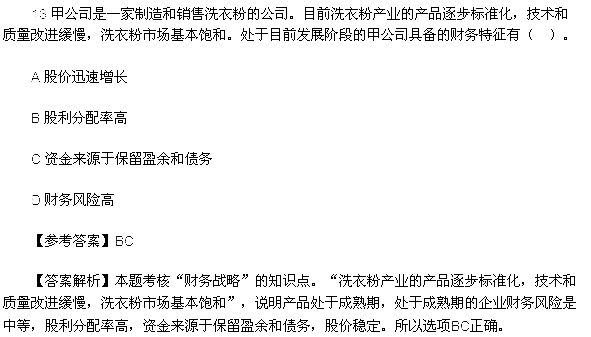 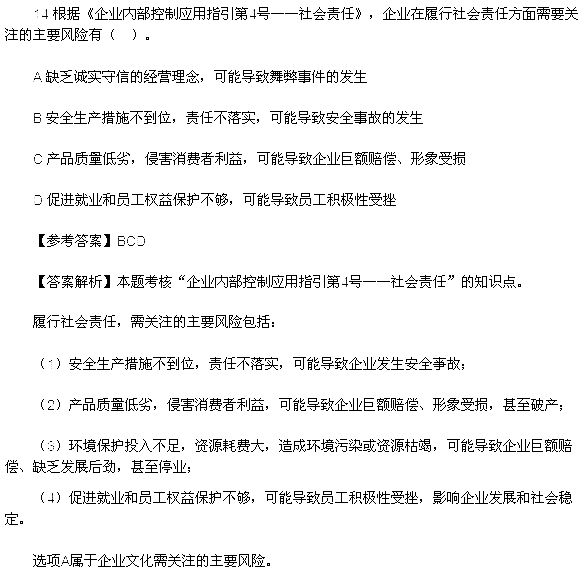 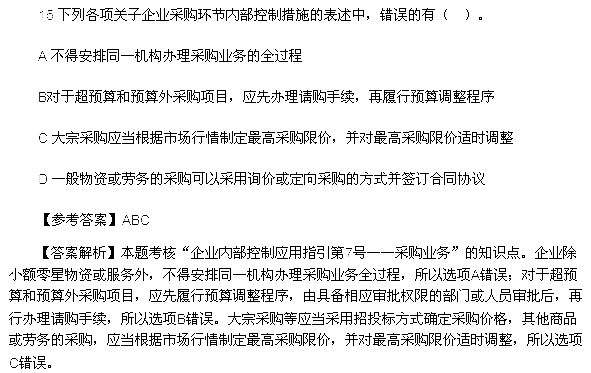 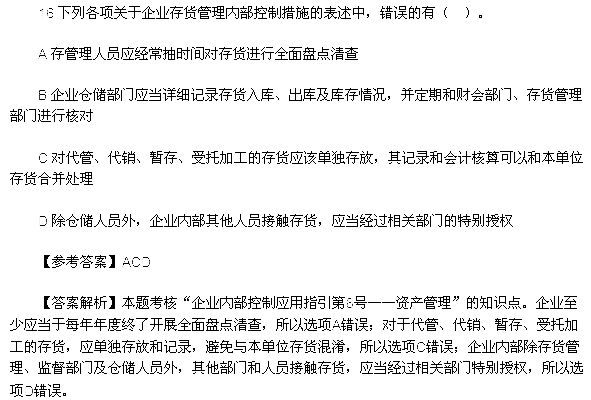 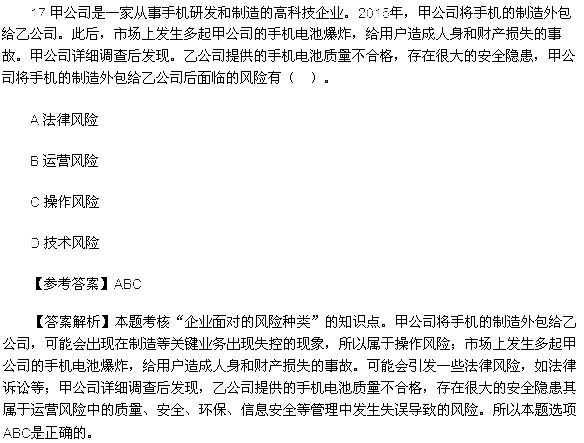 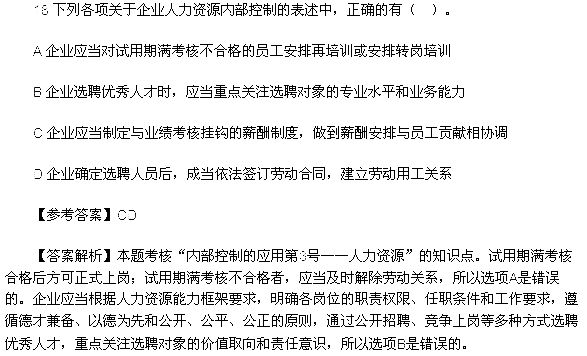 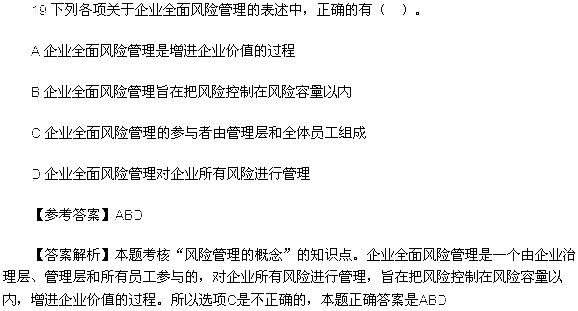 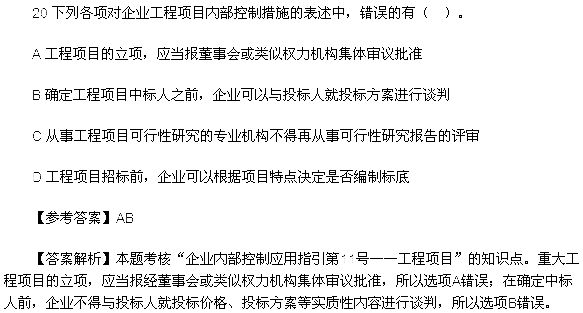 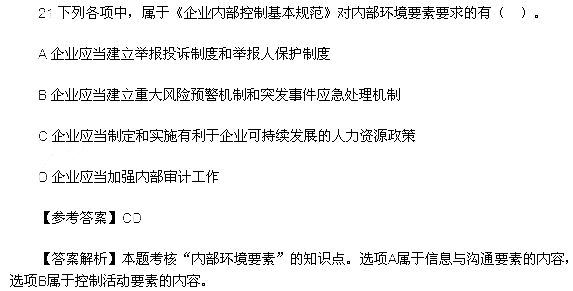 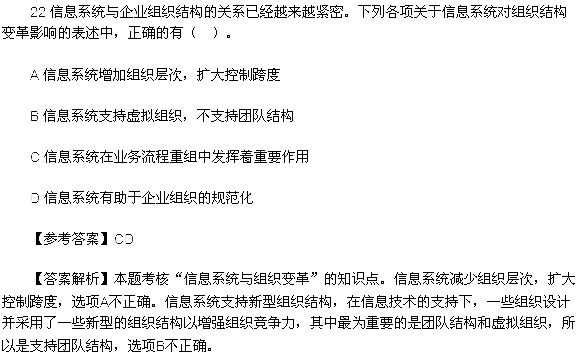 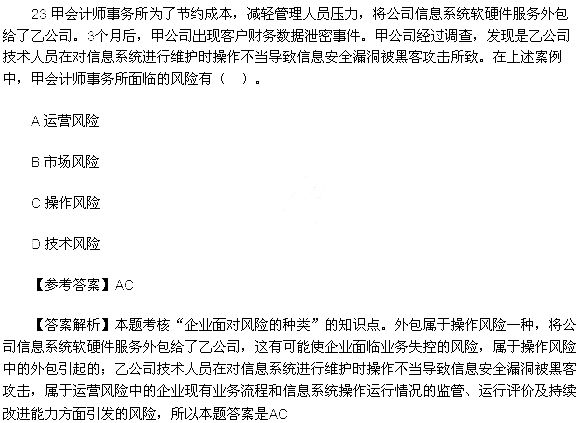 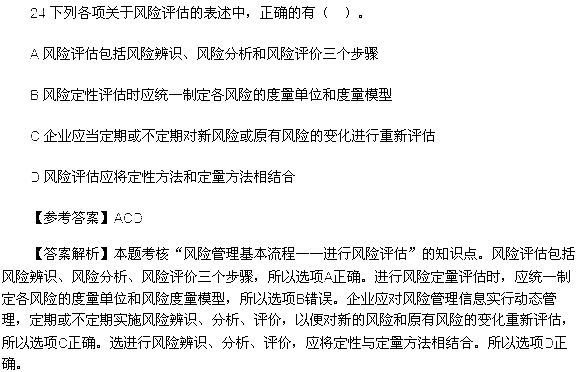 [NT:PAGE=简答题$]三、简答题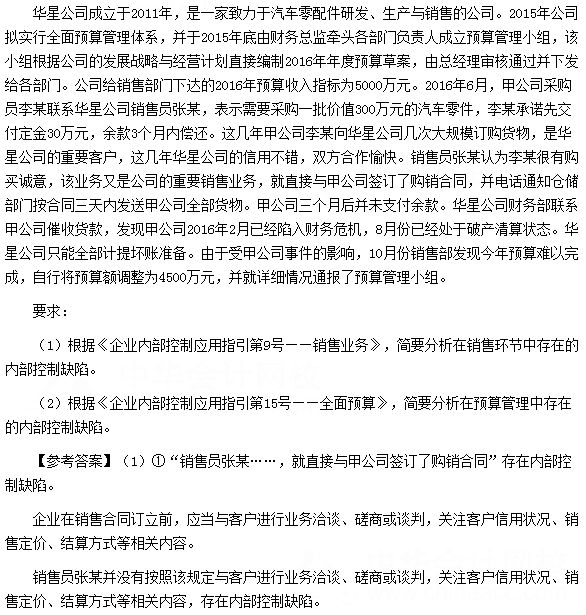 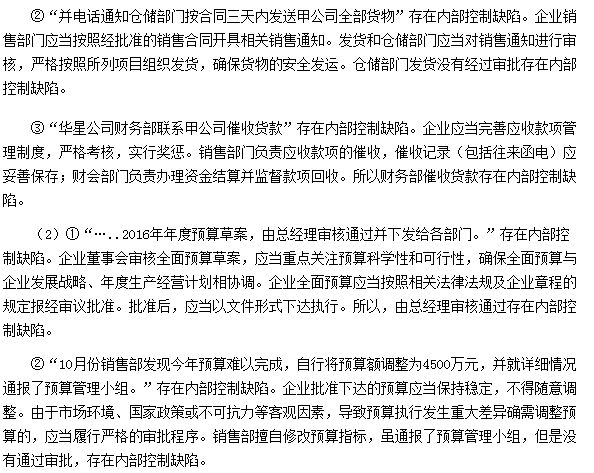 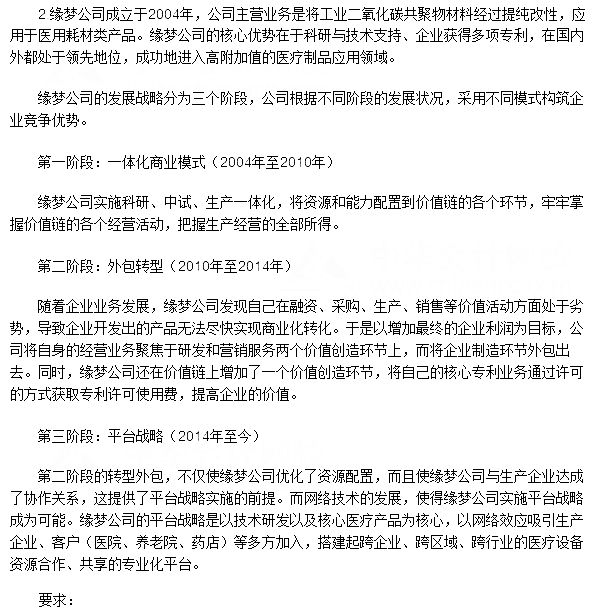 ​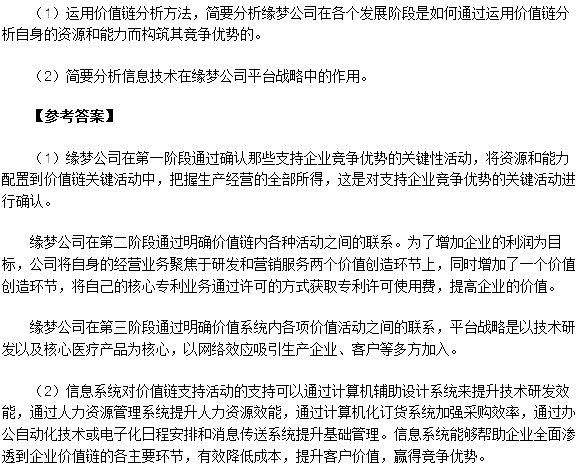 